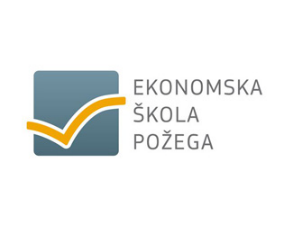 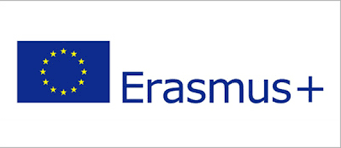   KORAK NAPRIJEDRaspored održavanja priprema za učenike uključene u projekt – 2. skupina, koja odlazi na mobilnost u Englesku 16. - 30. lipnja 2019.Planirano: 20 sati jezičnih priprema, 10 sati poslovnih priprema, 10 sati kulturoloških pripremaNapomena: zbog nemogućnosti usklađivanja rasporeda priprema za obje smjene, moguće je da se priprema održava online te se mole učenici da poštuju upute       nastavnika voditelja i pridržavaju se dogovorenih rokova.Vrijeme održavanjaVrsta pripremaNastavnikObrazovni profilUčionica br.26. veljače 2019.  8 – 12:55 satiJezičnaMarina Hurtiš Međugorac, prof.svi917. travnja 2019.    19:00 – 21:15KulturološkaLidia Gerstman, prof.svi1124. travnja 2019.    8 - 12:55JezičnaMarina Hurtiš Međugorac, prof.svi 925. travnja 2019.    8 – 12:55JezičnaMarina Hurtiš Međugorac, prof.svi 926. travnja 2019.    8 – 12:55PoslovnaKatarina Bušić, prof.Ekonomisti926. travnja 2019.    8 – 12:55PoslovnaKsenija Krizmanić HorvatKomercijalist826. travnja 2019.    8 – 12:55PoslovnaInes JuriljHotelijer i upravni referent121. lipnja 2019.   9:45 – 12:55KulturološkaLidia Gerstman, prof.svi111. lipnja 2019.   8 – 9:35PoslovnaKatarina Bušić, prof.Ekonomisti91. lipnja 2019.   8 – 9:35PoslovnaKsenija Krizmanić HorvatKomercijalist81. lipnja 2019.   8 – 9:35PoslovnaInes JuriljHotelijer i upravni referent128. lipnja 2019.  11:30 – 12:55PoslovnaKatarina Bušić, prof.Ekonomisti98. lipnja 2019.  11:30 – 12:55PoslovnaKsenija Krizmanić HorvatKomercijalist88. lipnja 2019.  11:30 – 12:55PoslovnaInes JuriljHotelijer i upravni referent1211. lipnja 2019.  19:00 – 21:15KulturološkaLidia Gerstman, prof.svi915. lipnja 2019.  9:45 – 11:20 JezičnaMarina Hurtiš Međugorac, prof.svi9